Профилактика внебольничных пневмоний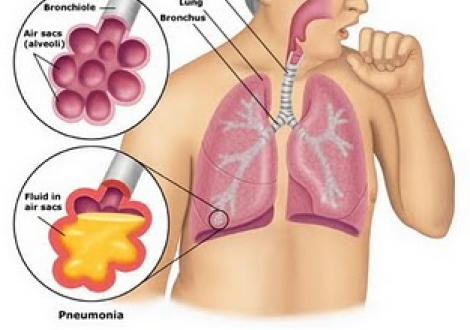 Внебольничная пневмония – это острое заболевание, возникшее вне стационара или диагностированное в первые 2 суток от момента госпитализации. Острой пневмонией (воспалением легких) называют инфекционное заболевание, при котором в воспалительный процесс вовлекаются легкие. В тяжелых случаях пневмония может привести к летальному исходу. Внебольничная пневмония является достаточно распространенным заболеванием в нашей стране. За последние 2 года наблюдается рост количества заболеваний. Основная группа микроорганизмов, способных вызвать внебольничные пневмонии: пневмококк, гемофильная палочка, клебсиелла, хламидия, микоплазма, легионелла, респираторные вирусы.Некоторые возбудители имеют свои особенности в плане источников заражения или течения заболевания. Заболевания легких, которые ими вызываются, называют пневмониями с атипичным возбудителем (не стоит путать с «атипичной пневмонией»). Эти возбудители – хламидия, микоплазма, легионелла.Источником инфекции является больной человек с признаками инфекций дыхательных путей, а так же люди с бессимптомными и манифестными формами болезни; основной путь передачи – воздушно-капельный (при чихании, кашле, разговоре, дыхании). Источником заражения при хламидийной пневмонии может быть птица (попугаи, куры, утки). Легионелла может «проживать» в кондиционерах при неправильном уходе за ними.В типичных случаях острая пневмония проявляется следующими симптомами: повышение температуры тела, озноб, кашель, который сначала может быть сухим, а потом стать влажным с отделением мокроты, одышка – ощущение затруднения при дыхании, боли в грудной клетке. Также больного могут беспокоить общие симптомы, особенно при тяжелых случаях: резкая слабость, отсутствие аппетита.К сожалению, из-за особенностей самих микроорганизмов, а также и по причине безграмотного и неправильного бесконтрольного применения антибиотиков, например, при острых вирусных респираторных заболеваниях (ОРВИ или ОРЗ), многие бактерии приобретают устойчивость к ряду антибиотиков. Лечение назначает только  врач.При пневмонии, вызванной «атипичным возбудителем» может отсутствовать лихорадка, общее состояние ребенка может быть нетяжелым, но проявления легочной недостаточности – одышка, усиление сердцебиения, слабость, снижение аппетита должны насторожить, в первую очередь родителей.Основные рекомендации по профилактике пневмонии:Необходимо вести здоровый образ жизни: заниматься физкультурой и спортом, не курить и не употреблять алкоголь, совершать частые прогулки на свежем воздухе. Очень важно не курить в помещении, где может находиться ребенок, пассивное курение пагубно сказывается на функции бронхов и иммунитете.Необходимо здоровое полноценное питание с достаточным содержанием белков, микроэлементов и витаминов ( ежедневно в рационе должны быть свежие овощи, фрукты , мясо, рыба, молоко и молочные продукты).До наступления холодов и подъема заболеваемости респираторными инфекциями следует сделать прививку против гриппа, поскольку пневмония часто является осложнением гриппа, протекает очень тяжело и может привести к летальному исходу.В холодное время года нужно одеваться по погоде, избегать переохлаждений и сквозняков.Следует соблюдать режимы проветривания и влажной уборки в помещениях.Как можно чаще мыть руки и промывать носовые ходы.В период подъема заболеваемости гриппом рекомендуется избегать контакта с больными людьми, использовать маску для защиты органов дыхания, воздержаться от посещения мест с большим скоплением людей.По назначению врача возможен прием иммуномодулирующих препаратов.Важно помнить, что если вы хотите оградить от болезни своего ребенка, следите за своим здоровьем, ведь зачастую родители являются источником инфекции для ребенка, особенно при тех заболеваниях, которые передаются при тесном контакте (микоплазменная инфекция, стафилококк, многие вирусные инфекции).Если у вас дома или в учреждении, где Ваш ребенок пребывает длительное время, есть кондиционер, следите за его чистотой.Избегайте контакта с «незнакомыми» птицами, яйца перед употреблением тщательно мойте. Домашние яйца, вопреки представлениям более опасны в плане инфекций (не только хламидий, но и сальмонеллеза), поэтому подвергайте их достаточной термической обработке.Профилактические мероприятия при микоплазменной инфекции аналогичны таковым при других острых респираторных заболеваниях. Больных микоплазмозом необходимо изолировать до исчезновения клинических проявлений болезни (при пневмониях – на 2-3 нед, при острых респираторных заболеваниях – на 5-7 сут). Препаратов для специфической профилактики нет.Необходимо помнить: если заболели Вы или ваш ребенок, Вам необходимо не вести ребенка в сад, школу, а обратиться к врачу. При тяжелом состоянии необходимо вызвать врача на дом.Врач-терапевт и врач-педиатр  поможет Вам и вашему ребенку снова стать здоровым!